MAIN SCALE TEACHER JOB DESCRIPTIONThe Job Description should be read alongside the range of professional duties of Teachers as set out in Part X11 of the Teachers’ Pay and Conditions Document, sections 48 to 50.  The post holder will be expected to undertake duties in line with the professional standards for qualified teachers and uphold the minimum expectations within the Teachers’ Standards (DfE, 2011).The roleYou will be instrumental in our mission to provide every student a great education and real choices in life, regardless of their background.  A passionate practitioner, you will plan and deliver high-quality, rigorous lessons that drive achievement and inspire a love of learning that extends beyond the classroom. The quality of teaching and learningIn discussion with the leadership of the department, plan and prepare engaging lessons based on agreed schemes of workSet high expectations so that all students (including vulnerable groups) are inspired, motivated and challenged to reach their full potential, and in doing so meet their progress and attainment targetsEstablish a purposeful learning environment where diversity is valued and where students feel safe, secure and confidentManage behaviour effectively to create a safe, respectful and nurturing environment so that students can focus on learningOrganise and manage teaching and learning time effectivelyOrganise and manage the physical teaching space, tools, materials, texts and resources safely and effectively with the help of support staff where appropriateUse ICT effectively in delivery of teaching and learningProvide homework and other out-of-class work which consolidates and extends work carried out in the class and encourages students to learn independentlyAssessment and monitoring of performanceUse data to inform teaching and learning, identify areas for intervention and provide feedback to students, staff and families in order to promote progress and outcomesTo assess students’ progress accurately against appropriate standardsTo record students’ progress and achievements systematically, providing evidence of the range of their work, progress and attainment over time to inform planningTo report on students’ attainment to parents/carers, other professionals and students as appropriateThe curriculum at Key Stage 3 & 4 and transitionPlan and teach well-structured, appropriately pitched, sequenced lessons that challenge students and are aligned to the agreed curriculumContribute to the planning, evaluation and ongoing development of the department’s short, medium and long term plans (schemes of work)Support the transition of Year 6 students to the Academy and onto Post 16Capturing and sharing best practice with colleagues Work collaboratively with both Yewlands Academy and Brigantia Learning Trust colleagues as a committed team member to support the building of successful, high performing teams Participate actively in relevant Academy meetings and professional development programmesWork with colleagues, students and families to develop a strong Academy community OtherActively promote the safety and welfare of our children and young people To be aware of and comply with policies and procedures relating to child protection, health, safety and security (Keeping Children Safe in Education), confidentiality and data protection, reporting all concerns to an appropriate personMaintain regular and productive communication with parents/carers, to report on progress, sanctions and rewards and to relay other relevant informationEnsure compliance with Brigantia Learning Trust data protection rules and proceduresLiaise with colleagues and external contacts at all levels of seniority with confidence, tact and diplomacyTo recognise and respond effectively to equality issues as they arise in the classroom and challenge stereotyped views, bullying and harassment in accordance with Academy policy and proceduresBe an active participant in professional development and performance review as outlined by Brigantia Learning Trust policies’ for professional development and reviewThis job description is not an exhaustive list and you will be expected to carry out any other reasonable tasks as directed by your line manager. 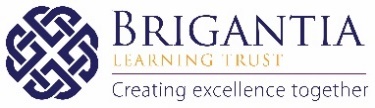 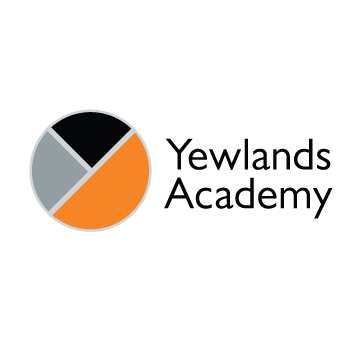 (a member of the Brigantia Learning Trust)JOB DESCRIPTIONThis Academy is committed to safeguarding and promoting the welfare of children and young people and expects all staff and volunteers to share this commitmentThis Academy is committed to safeguarding and promoting the welfare of children and young people and expects all staff and volunteers to share this commitmentPOST TITLETeacher of Physical Education (with delivery of BTEC Health and Social Care)GRADEMain Pay Scale / Upper Pay ScaleRESPONSIBLE TOHead of DepartmentRESPONSIBLE FORSee Specific DutiesPURPOSE OF JOBTo undertake a sustained responsibility in the context of the school staffing structure for the purpose of ensuring continued delivery of high quality teaching and learning for which the teacher is accountable.